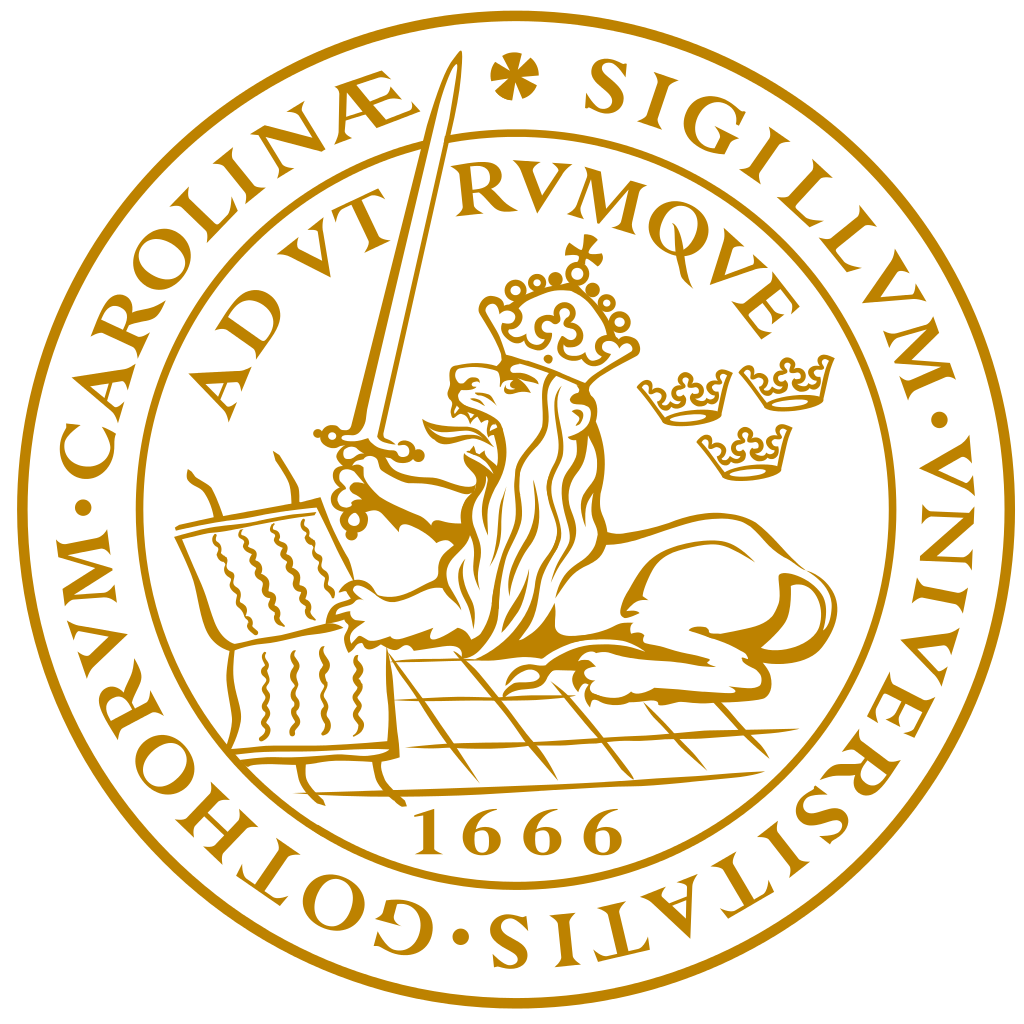 HT20TTPA05 Teaterns teori och praktik. Grundkurs 60 hpDelkurs 4. Föreställningsanalys och teaterkritik, 7,5 hp Litteratur(Fastställd i Sektionsstyrelse 2, SOL-Centrum,  2 juni 2020)Bennett, Susan (1997), Theatre Audiences, London & New York: Routledge (utdrag) Carlson, Marvin (2003), "Theatrical performance: illustration, translation, fulfillment, or supplement?” i Theatre Journal, vol. 37, no. 1 (”Theory”) , s. 5-11 (Finns att läsa online via LUB Search:)Dolan, Jill (2005), ”Introduction: Feeling the Potential of Elsewhere”, i Utopia in Performance: Finding hope at the theatre, Ann Arbor: University of Michigan Press. (30 s)Halpin, Anna & Helen Nicholson (2016), Performance and Participation. Practices, Audiences, Politics, London: Palgrave (utdrag)Innes, Christopher & Maria Shevtsova (2013), The Cambridge Introduction to Theatre Directing, Cambridge: Cambridge University Press (150 s, tillgängligt via nätet)Loman, Rikard (2007), ”Teaterrecensionen”, i Rikard Loman, Birthe Sjöberg och Jimmy Vulovic, Kulturjournalistikens grunder, Lund: Studentlitteratur. (40 s)Loman, Rikard (2016), Drama- och föreställningsanalys, Lund: Studentlitteratur (110 s)Mitchell, Katie (2009), The Director’s Craft, London & New York: Routledge (150 s)Sontag, Susan (1966), ”Against interpretation”. Finns att ladda ner på exempelvis https://belfioreword.files.wordpress.com/2014/02/sontag-against-interpretation.pdfStene, Øystein (2015), Skuespillerkunsten, Oslo: Universitetsforlaget (utdrag)Sidor: ca 800 sidor.I kursen ingår teaterbesök, dramer utifrån den aktuella repertoaren, exkursioner och teatervisningar utanför lektionstid eller i anslutning till föreläsningar.